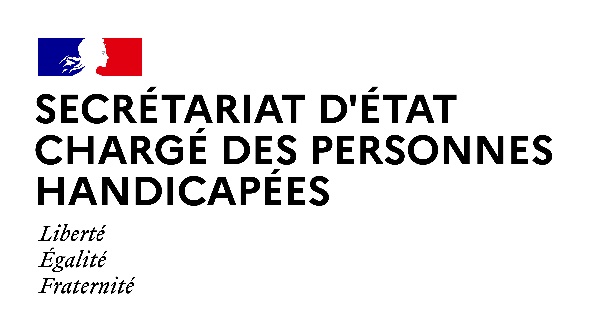 AGENDAAgenda prévisionnel de Madame Sophie CLUZELdu lundi 10 MAI au VENDREDI 14 MAI 2021Paris, le 10 mai 2021LUNDI 10 MAI 202116h00 : Entretien avec M. Lionel CAUSSE, Député des Landes  (Secrétariat d’Etat en charge des personnes handicapées)17h00 :  Entretien avec M. Guillaume GOMEZ, représentant officiel du Président de la République auprès des acteurs et réseaux de la Gastronomie et de l’Alimentation et 
M. Thibault MATHIEU, Président de l’association « La Route du Poisson »   (Secrétariat d’Etat en charge des personnes handicapées)MARDI 11 MAI 202108h30 : Entretien avec Mme Fadila KHATTABI, Présidente de la Commission des affaires sociales à l’Assemblée Nationale et Mme Stella DUPONT, députée de Maine-et-Loire  (Secrétariat d’Etat en charge des personnes handicapées)10h00 : Entretien avec le docteur Philippe DENORMANDIE sur les aides techniques et l’accès aux soins des personnes en situation de handicap             (Secrétariat d’Etat chargé des personnes handicapées)11h00 : Entretien avec Mme Virginie LASSERRE, Directrice générale de la cohésion sociale (DGCS) et Mme Virginie MAGNANT, Directrice de la Caisse nationale de solidarité pour l'autonomie (CNSA)             (Secrétariat d’Etat chargé des personnes handicapées)15h00 : Questions au Gouvernement (Assemblée nationale)MERCREDI 12 MAI 2021	09h30 : Restitution en plénière de la concertation réalisée sur la transformation des Etablissements et services d'aide par le travail (ESAT)  (Visioconférence)10h30 : Conseil des ministres(Palais de l’Elysée)14h00 : Entretien avec M. Franck LE MORVAN, Inspecteur Général des Affaires Sociales (IGAS) concernant sa mission portant sur les mesures de simplification du secteur médico-social   (Visioconférence)15h00 : Questions au Gouvernement (Sénat)17h00 : Première séance du Comité national de suivi de l’Université inclusive en présence de Mme Frédérique VIDAL, Ministre de l’Enseignement supérieur, de la Recherche et de l’Innovation  (Visioconférence)18h30 : Entretien avec les associations gestionnaires d’établissements et services médico-sociaux sur l’évolution de la situation sanitaire   (Visioconférence)Contact presse : 
seph.communication@pm.gouv.fr